Hrvatski jezik (ponedjeljak, 16. ožujka 2020.)Zagrebačka škola crtanog filmaZadatak i upute za rad:Na temelju prikazanoga predavanja o Zagrebačkoj školi crtanog filma izraditi umnu mapu s najvažnijim činjenicama koje ste saznali. (Video se nalazi i na youtube stranici Škole za život, stoga ga možete ponovno pogledati ondje.)Pri izradi umne mape poslužit će vam i fotografije priložene u ovom word dokumentu, a koje sadrže tekst iz čitanke s nekim dodatnim podatcima (fotografije s tekstom nalaze se na sljedećim dvjema stranicama).Umna mapa treba sadržavati sljedeće informacije:vrijeme djelovanja Zagrebačke škole crtanog filma, njezina prepoznatljiva obilježja, najznačajnije predstavnike (autore), najpoznatiji crtani lik nastao u toj školi i njegov idejni tvorac, crtani film iz škole koji je dobitnik Oscara (autor i godina).Umnu mapu izradit ćete u bilježnici iz hrvatskoga jezika, a zatim ćete ju fotografirati te tu fotografiju priložiti u komentar ispod objave u kojoj je postavljen zadatak.Potrudite se biti uredni i kreativni, čitko i jasno napisati dijelove umne mape te ih istaknuti različitim bojama ili oblicima.Rok za izvršavanje ovoga zadatka jest do 17. ožujka u 17 sati.Sretno u izvršavanju zadatka!Učiteljica Darja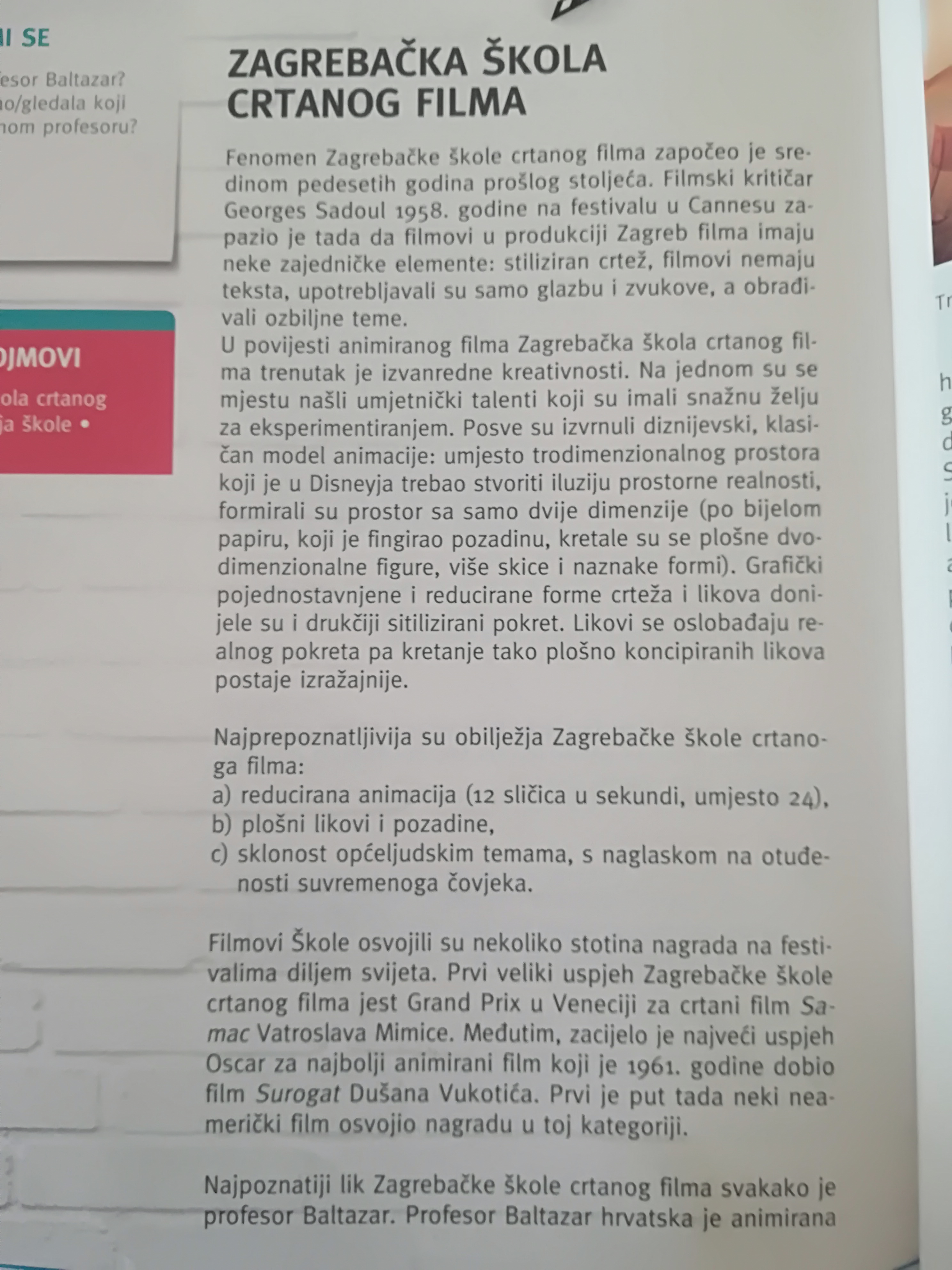 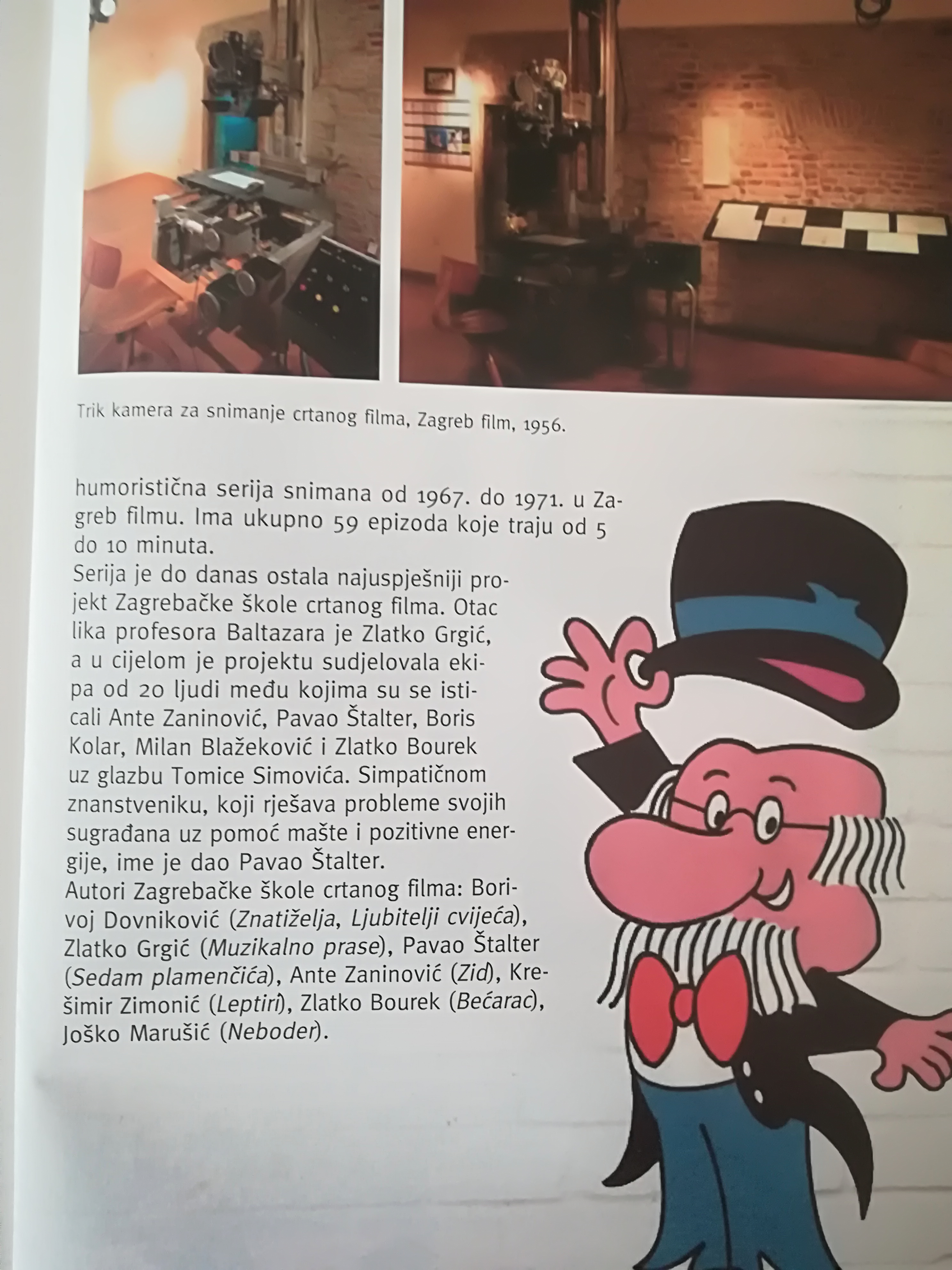 